Załącznik nr 5 do Regulaminu OMTTK PTTK Oświadczenia……………………………………(miejscowość, data)Dane kontaktowe:………………………………..…………..….……….(adres rodzica(ów)/opiekuna prawnego)……………………………..……………....…………(telefon kontaktowy rodzica(ów)/opiekuna prawnego)Oświadczenie uczestnika i jego rodzica(ów)/ opiekuna prawnegoOświadczamy, że zapoznaliśmy się z Regulaminem Ogólnopolskiego Młodzieżowego Turnieju Turystyczno-Krajoznawczego PTTK (dalej OMTTK PTTK) oraz z Regulaminem (podać numer edycji i rodzaj eliminacji).Oświadczamy, że stan zdrowia uczestnika pozwala na samodzielne wzięcie udziału w konkurencjach (podać numer edycji i rodzaj eliminacji) OMTTK PTTK.Udział w eliminacjach OMTTK PTTK oznacza zgodę na przetwarzanie danych osobowych dla potrzeb OMTTK PTTK, w tym publikację imienia, nazwiska, nazwy szkoły i miejscowości w protokole, listach uczestników, komunikatach końcowych, a także w informacjach prasowych.Wyrażamy/ nie wyrażamy* zgody na przetwarzanie wizerunku (nagranie, zdjęcia) rodzica/opiekuna, uczestnika OMTTK PTTK w powyższym celu.W związku z powyższym wyrażamy zgodę na udział uczestnika w (podać numer edycji i rodzaj eliminacji) OMTTK PTTK, odbywającym się w (podać miejscowość, datę).W związku z obowiązywaniem przepisów ustawy o ochronie danych osobowych z dnia 10 maja 2018 r. oraz Rozporządzenia Parlamentu Europejskiego i Rady (UE) 2016/679 z dnia 27 kwietnia 2016 r. w sprawie ochrony osób fizycznych w związku z przetwarzaniem danych osobowych i w sprawie swobodnego przepływu takich danych oraz uchylenia dyrektywy 95/46/WE (ogólne rozporządzenie o ochronie danych), Administrator informuje, że Państwa dane osobowe przetwarzane będą w celu przeprowadzenia OMTTK PTTK:Organizatorem eliminacji i Administratorem danych osobowych jest …………………………………………………………………………………… z siedzibą w ……………………………. przy ul. ……………………………….., tel. …………………………………., e-mail: …………………………………. Z Administratorem można się kontaktować pisemnie, za pomocą poczty tradycyjnej na adres …………………………………………… lub pocztą elektroniczną na adres ............…………Dane osobowe będą przetwarzane w celu udziału w eliminacjach OMTTK PTTK (Art. 6 ust. 1 lit. a RODO).Dane osobowe będą przetwarzane nie dłużej niż jest to niezbędne do przeprowadzenia OMTTK PTTK.Odbiorcą danych osobowych będą pracownicy i członkowie Administratora w zakresie swoich obowiązków służbowych na podstawie upoważnienia, w ramach działalności statutowej PTTK, jak również podmioty uprawnione do uzyskania informacji na podstawie przepisów prawa oraz podmioty współpracujące na podstawie umowy powierzenia danych w celu realizacji zadań statutowych, w tym instytucje, placówki i organizacje edukacyjne, kulturalne itp. spoza środowiska PTTK.Dane osobowe nie będą przekazywanie do państw trzecich (spoza obszaru UE).Dane osobowe nie będą przetwarzane w sposób zautomatyzowany.Dane osobowe będą przetwarzane elektronicznie i ręcznie, zgodnie z metodami i procedurami związanymi z celami przetwarzania.Informujemy, że przysługują Państwo następujące prawa:prawo dostępu przysługujące osobie, której dane dotyczą (na podstawie art. 15 RODO),prawo do sprostowania danych (na podstawie art. 16 RODO),prawo do usunięcia danych („prawo do bycia zapomnianym”) (na podstawie art. 17 RODO),prawo do ograniczenia przetwarzania (na podstawie art. 18 RODO),prawo do przenoszenia danych (na podstawie art. 20 RODO),prawo do sprzeciwu (na podstawie art. 21 RODO).W przypadku, w którym przetwarzanie Państwa danych osobowych odbywa się na podstawie zgody (art. 6 ust. 1 lit. a RODO), przysługuje Państwu prawo do cofnięcia wcześniej wyrażonej zgody w dowolnym momencie. W przypadku cofnięcia zgody Administrator może nie przyjąć bądź wycofać uczestnika z eliminacji OMTTK PTTK.Mają Państwo prawo wniesienia skargi do Prezesa Urzędu Ochrony Danych Osobowych, gdy Państwo uznacie, że przetwarzanie danych osobowych narusza przepisy RODO.Administrator dokłada wszelkich starań, aby zapewnić wszelkie środki fizycznej, technicznej i organizacyjnej ochrony danych osobowych przed ich przypadkowym czy umyślnym zniszczeniem, przypadkową utratą, zmianą, nieuprawnionym ujawnieniem, wykorzystaniem czy dostępem, zgodnie z obowiązującymi przepisami.……………………………………(miejscowość, data)……………………………..………….………………………………………………(imię i nazwisko nauczyciela/opiekuna)Oświadczenie nauczyciela/opiekunaWyrażam zgodę na przetwarzanie moich danych osobowych w związku z opieką nad przygotowywaniem uczniów ……………………………………………… (imiona i nazwiska uczestników) do (podać numer edycji i rodzaj eliminacji) Ogólnopolskiego Młodzieżowego Turnieju Turystyczno-Krajoznawczego PTTK (dalej OMTTK PTTK).Sprawowanie opieki nad uczestnikiem OMTTK PTTK oznacza zgodę na przetwarzanie danych osobowych dla potrzeb OMTTK PTTK, w tym publikacji imienia, nazwiska, nazwy szkoły i miejscowości w protokołach, listach uczestników, komunikatach końcowych, a także w informacjach prasowych.Wyrażam/nie wyrażam* zgody na przetwarzanie mojego wizerunku (nagranie, zdjęcia) w powyższym celu.W związku z obowiązywaniem przepisów ustawy o ochronie danych osobowych z dnia 10 maja 2018 r. oraz Rozporządzenia Parlamentu Europejskiego i Rady (UE) 2016/679 z dnia 27 kwietnia 2016 r. w sprawie ochrony osób fizycznych w związku z przetwarzaniem danych osobowych i w sprawie swobodnego przepływu takich danych oraz uchylenia dyrektywy 95/46/WE (ogólne rozporządzenie o ochronie danych), informujemy, że Pani/Pana dane osobowe przetwarzane będą w celu przeprowadzenia OMTTK PTTK.Organizatorem eliminacji i Administratorem danych osobowych jest …………………………………………………………………………………… z siedzibą w ……………………………. przy ul. ……………………………….., tel. …………………………………., e-mail: …………………………………. Z Administratorem można się kontaktować pisemnie, za pomocą poczty tradycyjnej na adres …………………………………………… lub pocztą elektroniczną na adres ............…………Dane osobowe będą przetwarzane w celu udziału w eliminacjach OMTTK PTTK (Art. 6 ust. 1 lit. a RODO).Dane osobowe będą przetwarzane nie dłużej niż jest to niezbędne do przeprowadzenia OMTTK PTTK.Odbiorcą danych osobowych będą pracownicy i członkowie Administratora w zakresie swoich obowiązków służbowych na podstawie upoważnienia, w ramach działalności statutowej PTTK, jak również podmioty uprawnione do uzyskania informacji na podstawie przepisów prawa oraz podmioty współpracujące na podstawie umowy powierzenia danych w celu realizacji zadań statutowych, w tym instytucje, placówki i organizacje edukacyjne, kulturalne itp. spoza środowiska PTTK.Dane osobowe nie będą przekazywanie do państw trzecich (spoza obszaru UE).Dane osobowe nie będą przetwarzane w sposób zautomatyzowany.Dane osobowe będą przetwarzane elektronicznie i ręcznie, zgodnie z metodami i procedurami związanymi z celami przetwarzania.Informujemy, że przysługują Pani/Panu następujące prawa:prawo dostępu przysługujące osobie, której dane dotyczą (na podstawie art. 15 RODO),prawo do sprostowania danych (na podstawie art. 16 RODO),prawo do usunięcia danych („prawo do bycia zapomnianym”) (na podstawie art. 17 RODO),prawo do ograniczenia przetwarzania (na podstawie art. 18 RODO),prawo do przenoszenia danych (na podstawie art. 20 RODO),prawo do sprzeciwu (na podstawie art. 21 RODO).W przypadku, w którym przetwarzanie Pani/Pana danych osobowych odbywa się na podstawie zgody (art. 6 ust. 1 lit. a RODO), przysługuje Pani/Panu prawo do cofnięcia wcześniej wyrażonej zgody w dowolnym momencie. W przypadku cofnięcia zgody Administrator może nie przyjąć bądź wycofać uczestnika z eliminacji OMTTK PTTK.Ma Pani/Pan prawo wniesienia skargi do Prezesa Urzędu Ochrony Danych Osobowych, gdy Państwo uznacie, że przetwarzanie danych osobowych narusza przepisy RODO.Administrator dokłada wszelkich starań, aby zapewnić wszelkie środki fizycznej, technicznej i organizacyjnej ochrony danych osobowych przed ich przypadkowym czy umyślnym zniszczeniem, przypadkową utratą, zmianą, nieuprawnionym ujawnieniem, wykorzystaniem czy dostępem, zgodnie z obowiązującymi przepisami.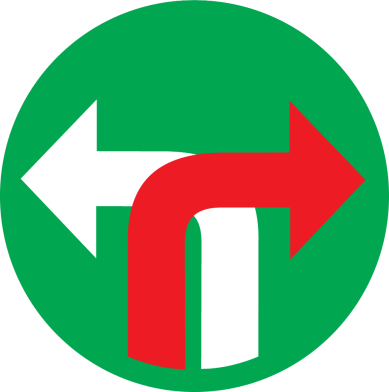 ………………………………… (nazwa jednostki)organizator (podać numer) Ogólnopolskiego MłodzieżowegoTurnieju Turystyczno-Krajoznawczego PTTK………………………….. (podać nazwę eliminacji)(miejscowość), (data, dzień – miesiąc - rok)……………………………..………….………………(imię i nazwisko dziecka - uczestnika)……………………………..………….………………(imię i nazwisko rodzica(ów)/opiekuna prawnego)………..……………………………(czytelny podpis uczestnika)………………….………..…………………………(czytelny podpis rodzica/opiekuna prawnego)………………………………… (nazwa jednostki)organizator (podać numer) Ogólnopolskiego MłodzieżowegoTurnieju Turystyczno-Krajoznawczego PTTK………………………….. (podać nazwę eliminacji)(miejscowość), (data, dzień – miesiąc - rok)…………………………………………czytelny podpis nauczyciela/opiekuna